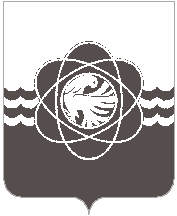 П О С Т А Н О В Л Е Н И Еот_15.06.2017____№__557___Об участии в областном конкурсе на лучшую публикацию 	В соответствии с приказом Департамента Смоленской области по образованию и науке от 02.06.2017 № 520-ОД «Об организации и проведении конкурса на лучшую публикацию в средствах массовой информации по вопросам укрепления института семьи», во исполнение резолюции Фарберовских чтений от 26.04.2017, в целях повышения роли семьи и семейных ценностей, постановлением Главы Администрации муниципального образования «город Десногорск» Смоленской области от 18.02.2008 № 96 «Об органе, уполномоченном осуществлять государственные полномочия по организации и осуществлению деятельности по опеке и попечительству» (в редакции постановления от 02.05.2017 № 394)Администрация муниципального образования «город Десногорск» Смоленской области постановляет:Комитету по образованию Администрации муниципального образования «город  Десногорск» Смоленской области, как органу, уполномоченному осуществлять государственные полномочия по организации и осуществлению деятельности по опеке и попечительству (Р.А. Овечкина), принять участие в конкурсе среди органов местного самоуправления муниципальных районов и городских округов Смоленской области, осуществляющих государственные полномочия по организации и осуществлению деятельности по опеке и попечительству, на лучшую публикацию в средствах массовой информации по вопросам укрепления института семьи (далее – конкурс). Утвердить прилагаемое Положение об участии в конкурсе среди органов местного самоуправления муниципальных районов и городских округов Смоленской области, осуществляющих государственные полномочия по организации и осуществлению деятельности по опеке и попечительству, на лучшую публикацию в средствах массовой информации (Приложение 1).  2.Утвердить прилагаемый состав оргкомитета по участию в конкурсе (Приложение 2). Отделу информационных технологий и связи с общественностью Администрации муниципального образования «город Десногорск» Смоленской области (Н.В. Барханоева) осуществить информационную поддержку подготовки материалов к конкурсу.  Отделу информационных технологий и связи с общественностью Администрации муниципального образования «город Десногорск» Смоленской области (Н.В. Барханоева) разместить настоящее постановление на официальном сайте Администрации муниципального образования «город Десногорск» Смоленской области и в газете «Десна». Глава муниципального образования «город Десногорск» Смоленской области				А.Н. ШубинПриложение 1УТВЕРЖДЕНОпостановлением Администрациимуниципального образования «город Десногорск»Смоленской области от 15.06.2017  № 557 ПОЛОЖЕНИЕоб участии в конкурсе среди органов местного самоуправления муниципальных районов и городских округов Смоленской области, осуществляющих государственные полномочия по организации и осуществлению деятельности по опеке и попечительству, на лучшую публикацию в средствах массовой информации по вопросам укрепления института семьиОбщие положенияНастоящее Положение регламентирует порядок подготовки и участия в конкурсе среди органов местного самоуправления муниципальных районов и городских округов Смоленской области, осуществляющих государственные полномочия по организации и осуществлению деятельности по опеке и попечительству (далее – конкурс).Конкурс проводится с целью повышения роли семьи и семейных ценностей, формирования и распространения успешных социальных проектов, а также развития, укрепления и поддержки всех форм семейного устройства детей-сирот и детей, оставшихся без попечения родителей. Организатором конкурса является Департамент Смоленской области по образованию и науке (далее – Департамент).Комитет по образованию Администрации муниципального образования «город Десногорск» Смоленской области, как орган, осуществляющий государственные полномочия по организации и осуществлению деятельности по опеке и попечительству (далее орган опеки и попечительства) проводит организационную работу по подготовке материалов и направляет в Департамент заявку на участие в конкурсе. Информация о конкурсе публикуется на официальном сайте Департамента htt://edu67.ruНоминации конкурсаКонкурс проводится по следующим номинациям:- «Лучшая публикация в печатных изданиях о положительном семейном опыте»;- «Лучшая публикация в печатных изданиях о замещающей семье»;- «Лучший видеоролик об устройстве детей-сирот в семью»;- «Лучший видеорепортаж о положительном семейном опыте»;- «Лучшее муниципальное образование по вопросам пропаганды положительного семейного опыта».Условия и порядок проведения конкурсаКонкурс проводится в один этап.Прием заявок на участие в конкурсе производится с 1 июля 2017 года по 31 июля 2017 года. Подведение итогов конкурса осуществляется конкурсной комиссией, состав которой утвержден приказом Департамента от 02.06.2017 № 520-ОД.Подведение итогов конкурса состоится в ноябре 2017 года. К конкурсному отбору принимаются материалы, опубликованные либо показанные на телевидении в период с 1 января 2017 года по 1 ноября 2017 года. Факт публикации статьи, видеорепортажа не ограничивает автора в дальнейших публикациях материала в любом электронном или бумажном издании. Департамент может по своему усмотрению размещать присланные на конкурс статьи, видеоролики в иных средствах массовой информации либо на своем официальном интернет-сайте.Требования к материалам, представляемым для участия в конкурсеК участию в конкурсе допускаются опубликованные статьи, написанные на русском языке. Статьи могут быть дополнены фотографиями. Видеоматериалы направляются только в электронном виде с отдельным текстовым сопровождением о дате и месте размещения, авторе и кратком описании сюжета. Критерии оценки конкурсных работСоответствие темы работы заявленному конкурсному направлению (п. 2 настоящего Положения).Раскрытие заявленной темы.Социальный эффект публикации.Нестандартный подход к подаче материала или уникальный взгляд на проблему. Отражение особенностей муниципального образования.При освещении в работе проблемных материалов должна быть обозначена проблема и пути ее решения.  ЗАЯВКАна участие в областном конкурсе на лучшую публикациюв средствах массовой информациипо вопросам укрепления института семьиНаименование органа опеки и попечительства ____________________________________________________________________________________________________________________________________________Руководитель______________________________________________________(Ф.И.О., должность)	Ответственное лицо за предоставление конкурсных материалов ______________________________________________________________________(Ф.И.О., должность, тел., E-mail)	Название номинации (-ий) __________________________________________	Перечень представленных на конкурс материалов:___________Заявитель настоящим подтверждает и гарантирует, что вся информация, содержащаяся в заявке и прилагаемых к ней документах, является достоверной.Приложение 2 УТВЕРЖДЕНпостановлением Администрациимуниципального образования «город Десногорск»Смоленской области от 15.06.2017  № 557 СОСТАВ оргкомитета по подготовке материалов к участию в конкурсе среди органов местного самоуправления муниципальных районов и городских округов Смоленской области, осуществляющих государственные полномочия по организации и осуществлению деятельности по опеке и попечительству, на лучшую публикацию в средствах массовой информации по вопросам укрепления института семьиНовиков Александр Александрович- заместитель Главы муниципального образования по социальным вопросамБарханоева Наталья Васильевна- начальник отдела информационных технологий и связи с общественностью Администрации муниципального образования «город Десногорск» Смоленской областиБриллиантова Злата Валерьевна- начальник отдела социальной защиты населения в г. Десногорске (по согласованию)Головачёва Светлана Васильевна- председатель Комитета по культуре, спорту и молодежной политике Администрации муниципального образования «город Десногорск» Смоленской областиОвечкина Римма Александровна- председатель Комитета по образованию Администрации муниципального образования «город Десногорск» Смоленской областиХромченковаОльга Борисовна- ведущий специалист органа опеки и попечительства, Комитета по образованию Администрации муниципального образования «город Десногорск» Смоленской области